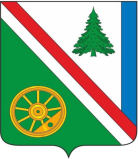 04.04.2022 г. №203РОССИЙСКАЯ ФЕДЕРАЦИЯИРКУТСКАЯ ОБЛАСТЬБРАТСКИЙ РАЙОНВИХОРЕВСКОЕ МУНИЦИПАЛЬНОЕ ОБРАЗОВАНИЕАДМИНИСТРАЦИЯПОСТАНОВЛЕНИЕОБ ИЗЪЯТИИ ДЛЯ МУНИЦИПАЛЬНЫХ НУЖД ЗЕМЕЛЬНОГО УЧАСТКА и расположенных на нём жилых помещений в многоквартирном доме ПО АДРЕСУ: Г. ВИХОРЕВКА, УЛ. Пионерская, 14В соответствии со ст.279 Гражданского кодекса Российской Федерации, ст.32 Жилищного кодекса Российской Федерации, ст.ст.56.3, 56.6 Земельного кодекса Российской Федерации, постановлением администрации Вихоревского городского поселения от 02.12.2013 года №234 «О признании многоквартирного дома по адресу: г.Вихоревка, ул. Пионерская, д.14, аварийным и подлежим сносу»», аварийным и подлежим сносу», руководствуясь ст.7 Устава Вихоревского муниципального образования, администрация Вихоревского городского поселенияПОСТАНОВЛЯЕТ:1. Изъять для муниципальных нужд:1.1. Земельный участок категории земель населенных пунктов, расположенный по адресу: Российская Федерация, Иркутская область, Братский муниципальный район, Вихоревское городское поселение, г.Вихоревка, ул.Пионерская, з/у 14, с кадастровым номером: 38:02:010114:2583, площадью 1703 кв.м., разрешенное использование: малоэтажная многоквартирная жилая застройка (2.1.1).Жилое помещение (квартиру) расположенное по адресу: Иркутская область, Братский район, город Вихоревка, улица Пионерская, дом 14, квартира 1, с кадастровым номером 38:02:010114:898, общей площадью 30,0 кв.м., находящееся в собственности граждан.Жилое помещение (квартиру) расположенное по адресу: Иркутская область, Братский район, город Вихоревка, улица Пионерская, дом 14, квартира 3, с кадастровым номером 38:02:010114:1203, общей площадью 54,1 кв.м., находящееся в собственности граждан.Жилое помещение (квартиру) расположенное по адресу: Иркутская область, Братский район, город Вихоревка, улица Пионерская, дом 14, квартира 4, с кадастровым номером 38:02:010114:660, общей площадью 43,2 кв.м., находящееся в собственности граждан.Жилое помещение (квартиру) расположенное по адресу: Иркутская область, Братский район, город Вихоревка, улица Пионерская, дом 14, квартира 5, с кадастровым номером 38:02:010114:873, общей площадью 30,0 кв.м., находящееся в собственности граждан.Жилое помещение (квартиру) расположенное по адресу: Иркутская область, Братский район, город Вихоревка, улица Пионерская, дом 14, квартира 6, с кадастровым номером 38:02:010114:900, общей площадью 32,2 кв.м., находящееся в собственности граждан.Жилое помещение (квартиру) расположенное по адресу: Иркутская область, Братский район, город Вихоревка, улица Пионерская, дом 14, квартира 7, с кадастровым номером 38:02:010114:1168, общей площадью 54,3 кв.м., находящееся в собственности граждан.Жилое помещение (квартиру) расположенное по адресу: Иркутская область, Братский район, город Вихоревка, улица Пионерская, дом 14, квартира 8, с кадастровым номером 38:02:0000000:1758, общей площадью 44,2 кв.м., находящееся в собственности граждан.Жилое помещение (квартиру) расположенное по адресу: Иркутская область, Братский район, город Вихоревка, улица Пионерская, дом 14, квартира 10, с кадастровым номером 38:02:010114:279, общей площадью 55,3 кв.м., находящееся в собственности граждан.Жилое помещение (квартиру) расположенное по адресу: Иркутская область, Братский район, город Вихоревка, улица Пионерская, дом 14, квартира 11, с кадастровым номером 38:02:010112:508, общей площадью 31,2 кв.м., находящееся в собственности граждан.Жилое помещение (квартиру) расположенное по адресу: Иркутская область, Братский район, город Вихоревка, улица Пионерская, дом 14, квартира 12, с кадастровым номером 38:02:010114:278, общей площадью 30,9 кв.м., находящееся в собственности граждан.Жилое помещение (квартиру) расположенное по адресу: Иркутская область, Братский район, город Вихоревка, улица Пионерская, дом 14, квартира 13, с кадастровым номером 38:02:010114:1202, общей площадью 43,7 кв.м., находящееся в собственности граждан.Жилое помещение (квартиру) расположенное по адресу: Иркутская область, Братский район, город Вихоревка, улица Пионерская, дом 14, квартира 14, с кадастровым номером 38:02:000000:1757, общей площадью 55,3 кв.м., находящееся в собственности граждан.Жилое помещение (квартиру) расположенное по адресу: Иркутская область, Братский район, город Вихоревка, улица Пионерская, дом 14, квартира 16, с кадастровым номером 38:02:010114:899, общей площадью 30,0 кв.м., находящееся в собственности граждан.2. В течение 10 дней со дня принятия настоящего постановления направить его копию в орган, осуществляющий государственную регистрацию права на недвижимое имущество и сделок с ним, а также собственникам недвижимого имущества, указанного в пунктах 1.2-1.14 настоящего постановления, письмом с уведомлением о вручении.3. Определить рыночную стоимость изымаемого недвижимого имущества, указанного в пунктах 1.1-1.14 настоящего постановления.4. Заключить с собственниками недвижимого имущества, указанного в пунктах 1.2-1.14 настоящего постановления, соглашения об изъятии недвижимого имущества для муниципальных нужд.5. Настоящее постановление вступает в силу с момента официального опубликования (обнародования) и подлежит размещению в информационно-телекоммуникационной сети «Интернет» на официальном сайте администрации Вихоревского городского поселения www.admvih.ru и действует в течение трех лет со дня принятия.6. Контроль за исполнением настоящего постановления оставляю за собой.Глава администрации Вихоревского городского поселения                                                     Н.Ю. Дружинин